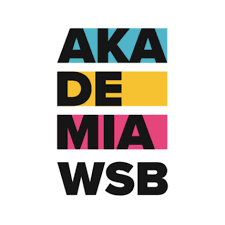  ……………………………… ……………………………… /Imię i nazwisko rodzica/opiekuna/ /Miejscowość, data/ ……………………………… /Adres, ulica, nr domu/ ……………………………… /Adres, miejscowość, kod pocztowy/ ……………………………… /Numer telefonu/ZGODA RODZICA / OPIEKUNA NA UDZIAŁ W VII OGÓLNOPOLSKIM TURNIEJU KLAS O PROFILU MUNDUROWYMOświadczam, że wyrażam zgodę na udział mojego syna / córki / podopiecznego ……………………………………............................................., PESEL …………………………….. 
w VIII Ogólnopolskim Turnieju Klas o Profilu Mundurowym organizowanym przez Akademię WSB w dniu 11 kwietnia 2019 r. na terenie gminy Dąbrowa Górnicza. Oświadczam, że nie ma przeciwskazań lekarskich, aby syn/córka uczestniczyła w organizowanym wydarzeniu. ………………………………………………… /Podpis rodzica/opiekuna prawnego/